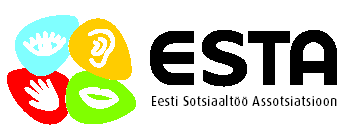 KANDIDAATIDELE ESITATAVAD NÕUDEDElutöö tegija sotsiaalvaldkonnas kandidaaton töötanud sotsiaalhoolekande valdkonnas tulemuslikult vähemalt 15 aastat,tema tööalased saavutused on mõjutanud oluliselt Eesti sotsiaalhoolekande arengut.Aasta sotsiaaltöötaja kandidaattöötab näiteks sotsiaaltöötaja, sotsiaalnõuniku või  sotsiaaltöö spetsialisti ametikohal,omab sotsiaaltöö erialast haridust või kutsetunnistust,on tegutsenud hoolekande valdkonnas vähemalt 3 aastat,on organisatsioonis või piirkonnas tunnustatud töötaja,järgib sotsiaalala töötaja kutse-eetikat,tal oli 2017. aastal olulisi töösaavutusi.Aasta lastekaitsetöötaja kandidaat-	töötab näiteks lastekaitsetöötaja või lastekaitse spetsialisti ametikohal,omab sotsiaaltöö erialast haridust või kutsetunnistust,-	on hoolekande valdkonnas tegutsenud vähemalt 3 aastat,-	on organisatsioonis või piirkonnas tunnustatud töötaja,-	järgib sotsiaalala töötaja kutse-eetikat,-	tal oli 2017. aastal olulisi töösaavutusi.Aasta tegevusjuhendaja kandidaat-	töötab näiteks tegevusjuhendaja ametikohal,omab erialast haridust või on läbinud vastavad kursused,-	on hoolekande valdkonnas tegutsenud vähemalt 3 aastat,-	on organisatsioonis või piirkonnas tunnustatud töötaja,-	järgib sotsiaalala töötaja kutse-eetikat,-	tal oli 2017. aastal olulisi töösaavutusi.Aasta hooldustöötaja kandidaattöötab näiteks hooldustöötaja või sotsiaalhooldaja ametikohal,omab erialast haridust või on läbinud vastavad kursused,on teinud hooldustööd vähemalt 3 aastat,on organisatsioonis või piirkonnas tunnustatud töötaja,järgib sotsiaalala töötaja kutse-eetikat,tal oli 2017. aastal olulisi töösaavutusi.Aasta hoolekandeasutuse juhi kandidaattöötab näiteks hoolekandeasutuse juhi, juhi asetäitja või muu hoolekande valdkonna juhi ametikohal,on hoolekande valdkonnas tegutsenud vähemalt 3 aastat,on organisatsioonis või piirkonnas tunnustatud töötaja,järgib sotsiaalala töötaja kutse-eetikat,tal oli 2017. aastal olulisi töösaavutusi.Parima sotsiaaltöö koolituse lektori kandidaatkoolitas 2017. aastal sotsiaaltöö üliõpilasi või hooldustöö õpilasi kas sotsiaaltöös või muus õppeaines on üliõpilaste või õpilaste poolt hinnatud õppejõud.Parima sotsiaaltöö praktikajuhendaja kandidaatoli 2017. aastal praktikajuhendajaks sotsiaaltöö üliõpilastele või hooldustöö õpilastele,on üliõpilaste või õpilaste poolt hinnatud spetsialist.Sotsiaaltöötaja parima koostööpartneri kandidaattöötab näiteks arstina, politseinikuna, õpetajana, bussijuhina või muul ametikohal,tegi 2017. aastal sotsiaaltöötajate või hoolekandeasutustega aktiivselt koostööd,tema tööalane käitumine on eetiline ja tunnustust väärt.Parima sotsiaalala uurimistöö autori kandidaatkaitses 2017. aastal sotsiaalalast uurimistööd;tema uurimistööl on oluline väärtus sotsiaaltöö arengule. Parima sotsiaaltööd kajastanud ajakirjaniku kandidaatpaistis silma sotsiaalteemade analüütilisel kajastamisel 2017. aastal, kajastas sotsiaaltöö alaseid teemasid eetiliselt ja empaatiavõimeliselt.Aasta ESTA liikme kandidaatpaistis oma aktiivse tegevusega silma ESTA 2017. aasta tegevuskava läbiviimisel,on oma tööalase tegevusega eeskujuks ESTA liikmetele.